дОПОЛНУВАЊЕ бр.2 НА Барање за добивање Б-интегрирана еколоШка дозвола  БЕРОВИЌ БЕТОН, доо, увоз-извоз(бетонска база)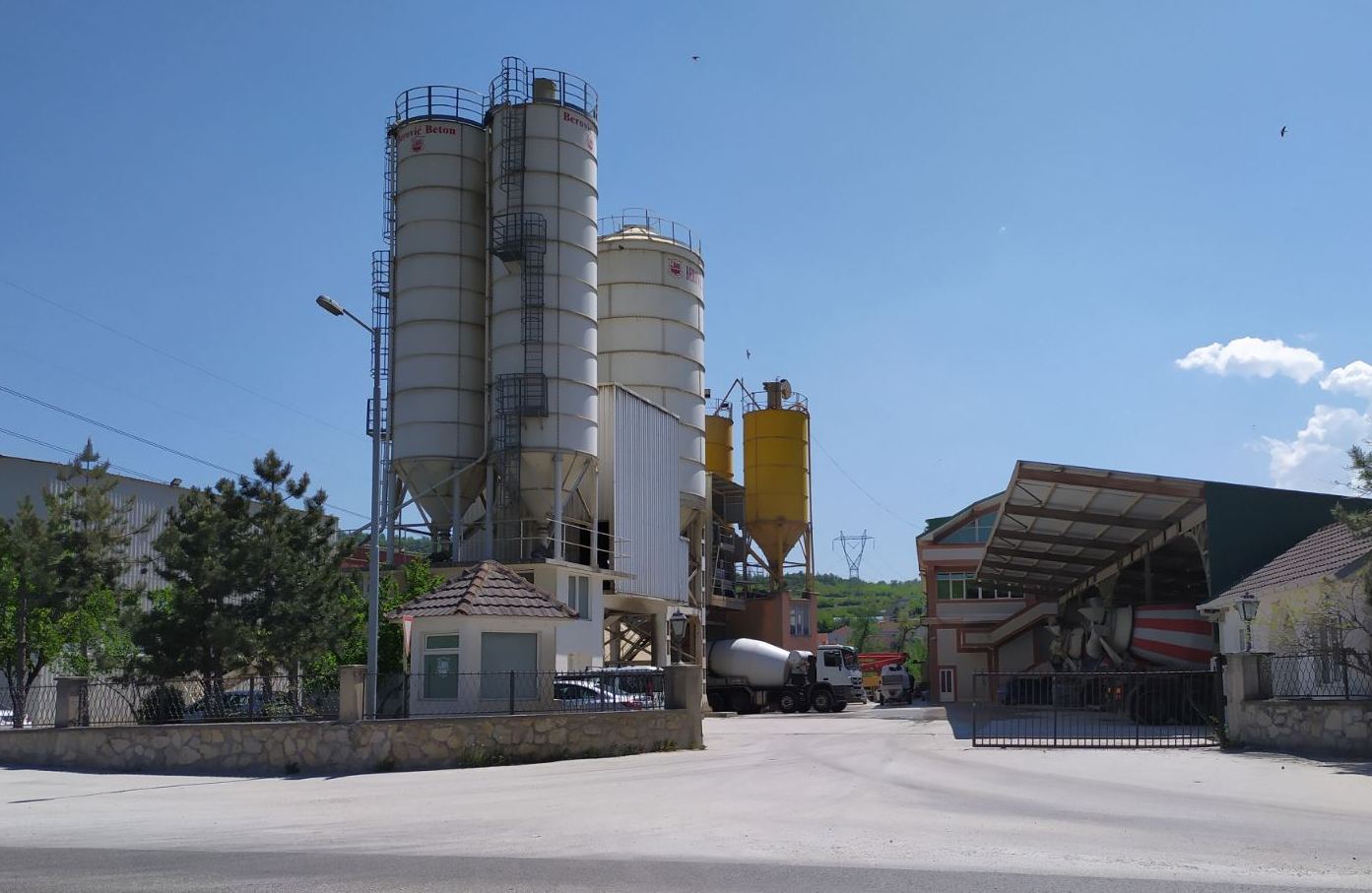 ВОВЕДПо доставено Барање за добивање Б – интегрирана еколошка дозволаза Друштво за производство, градежништво,промет и услуги Беровиќ Бетон доо увоз извоз с.Батинци Скопје бр.17-5510/1 од24.06.2020 донесен е ЗАПИСНИК за извршен увид од град Скопје во кој се наведени одредени забалешки по однос на доставеното Барање. БарателотДруштво за друштво за производство, градежништво,промет и услуги Беровиќ Бетон доо увоз извоз с.Батинци со внимание ги разгледа наведените забелешки во Записникот во однос на комплетноста на Барањето и подготви Дополнување бр.2 за Барањето за добивање Б интегрирана еколошка дозволаДОПОЛНУВАЊЕ БР.2 ЗА БАРАЊЕТО ЗА ДОБИВАЊЕ Б ИНТЕГРИРАНА ЕКОЛОШКА ДОЗВОЛА1. Дел II. Опис на локација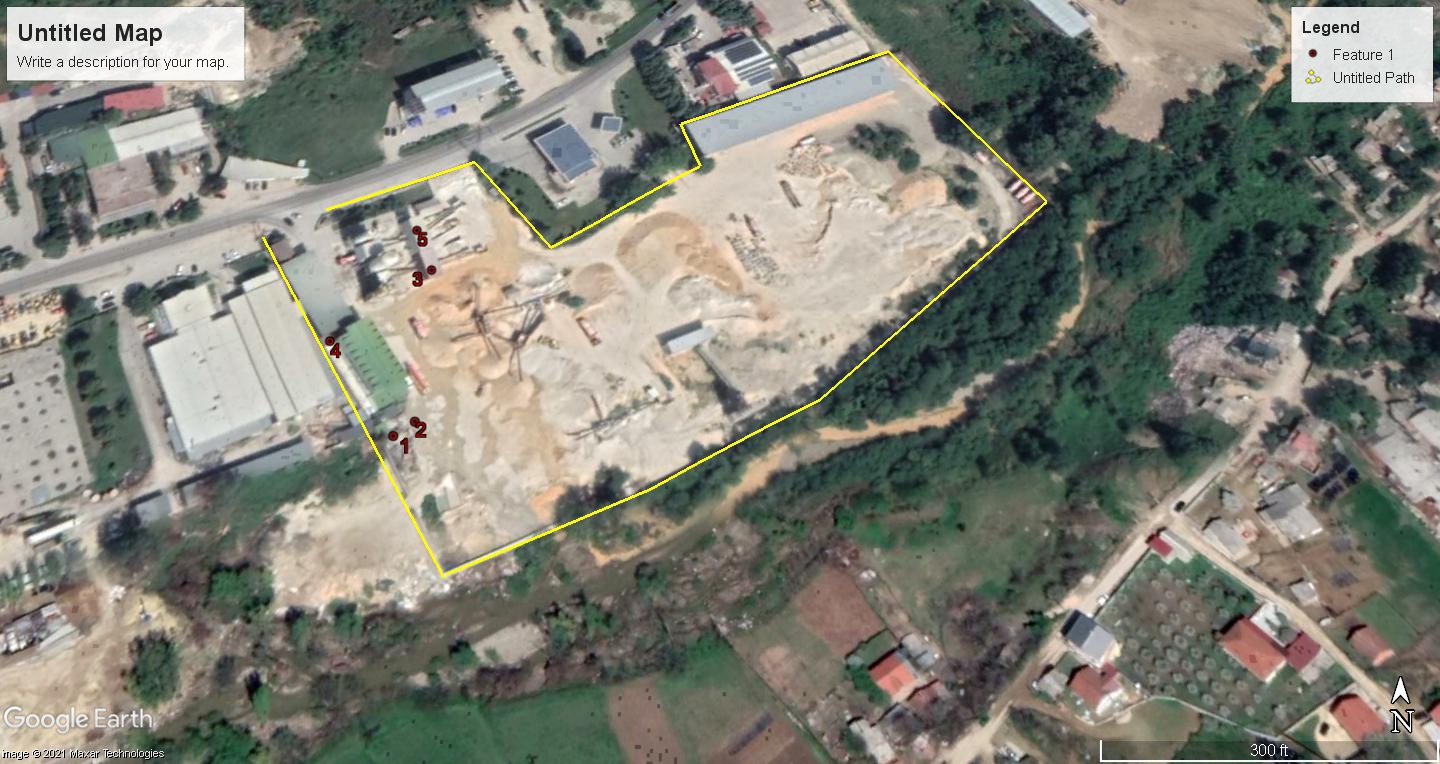 Слика II.1 Мапа со коти на локација на трафостаница, бунар, резервоар за технолошка вода, септичка јама и лабораторија2. Дел V Цврст и течен отпадТалогот собран од таложниците се уотребува за тампонирање на улици и патишта, за правење на цокли за згради и слично. Истиот се продава на правни и физички лица кои имаат потреба од негова набавка.Во продолжение е даден Договорот со ЈКП Зелениково кое е задолжено за собирање и транспорт на комунален и друг вид на неопасен отпадТабела V: Вид и количина на отпадДоговор со ЈКП Зелениково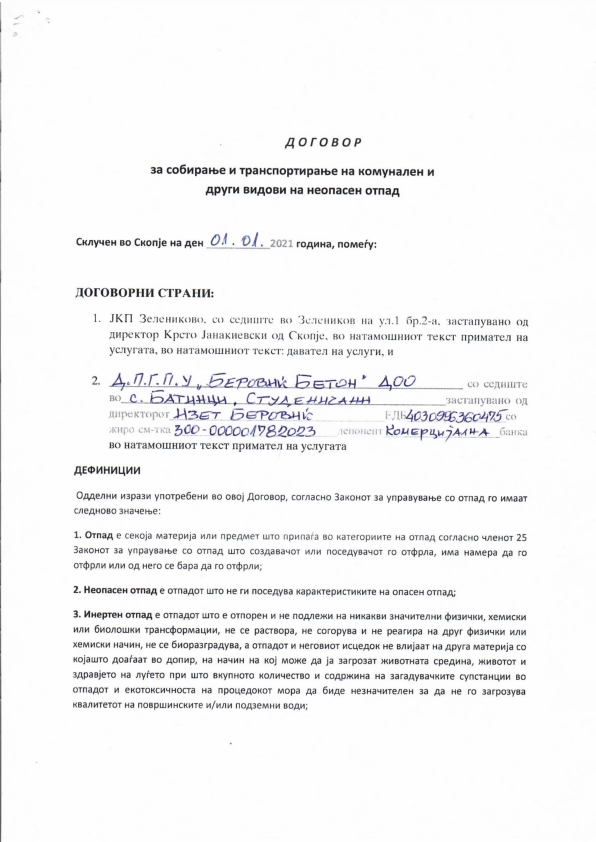 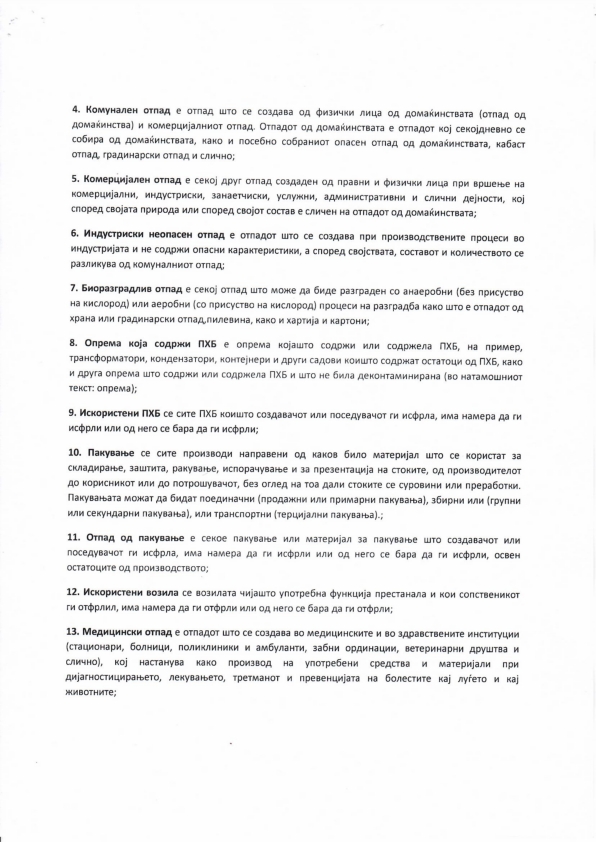 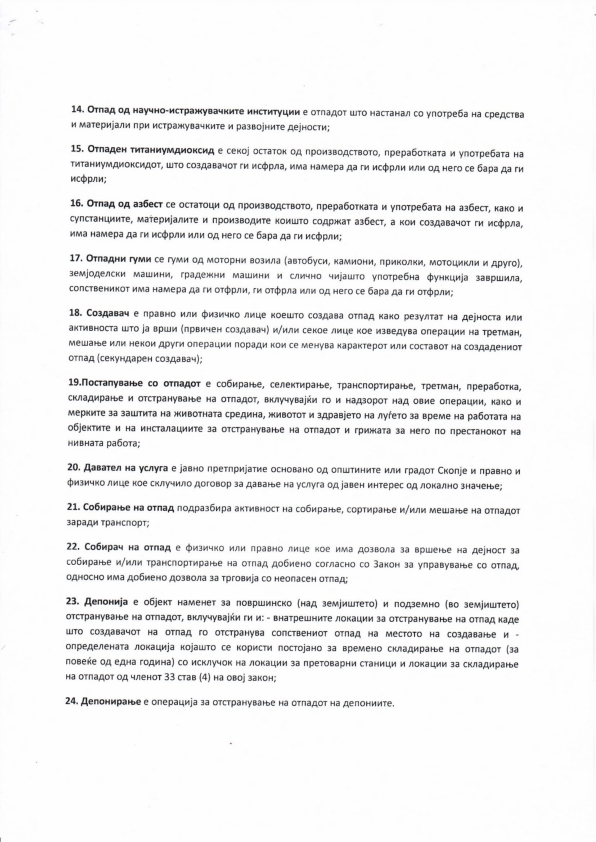 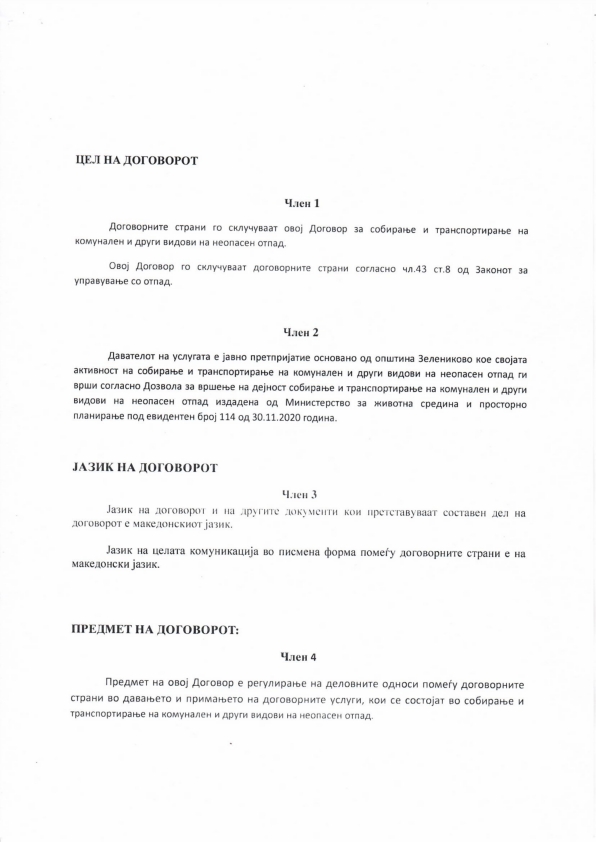 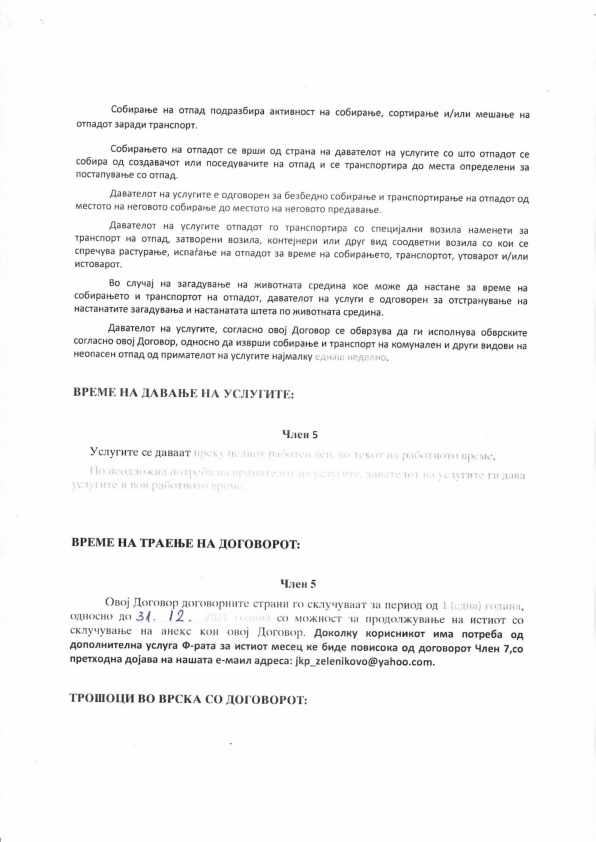 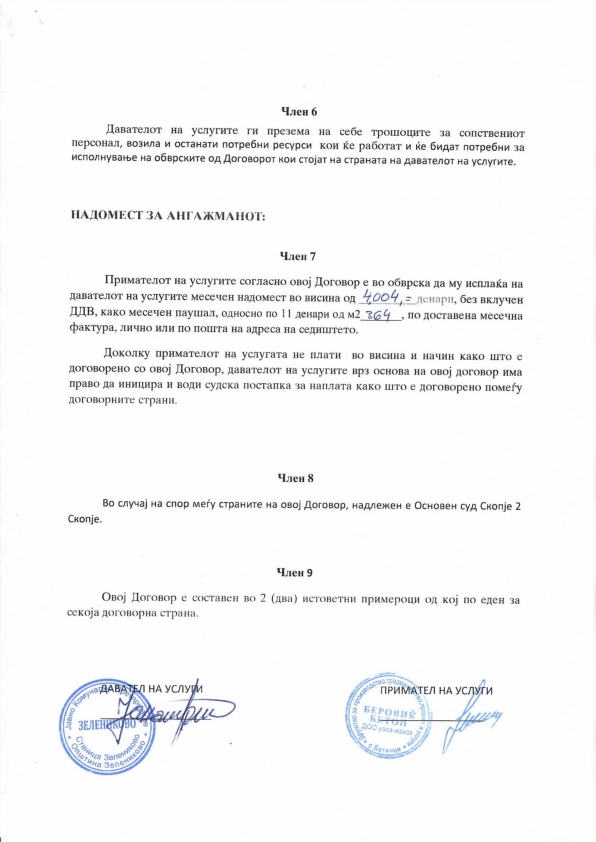 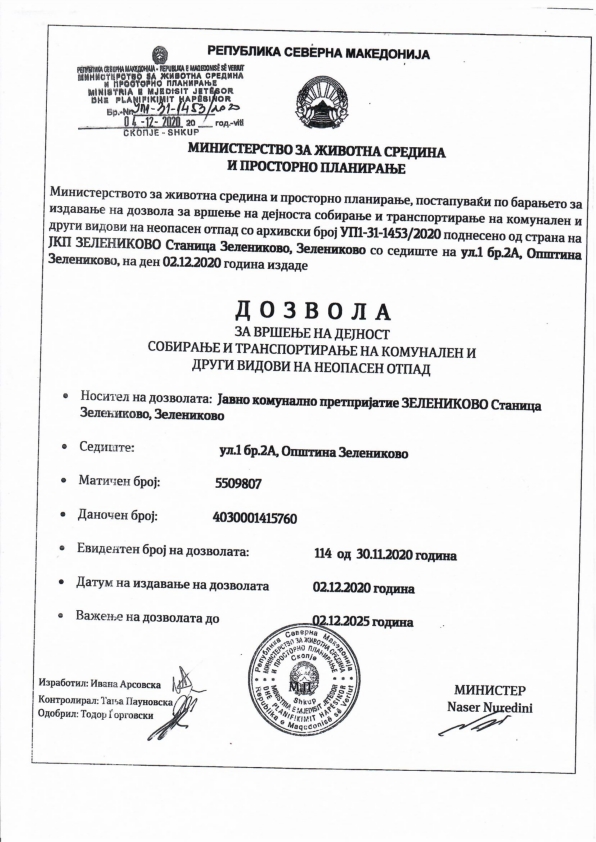 3. Дел VIII Емисии во почва Отпадниот мил се одложува на бетонирана површина во близина на таложниците и се суши одреден временски период поради што од Инсталацијата нема емисија во почва и подземните води. 4. Дел XI4.1 Точки емисии во атмосфера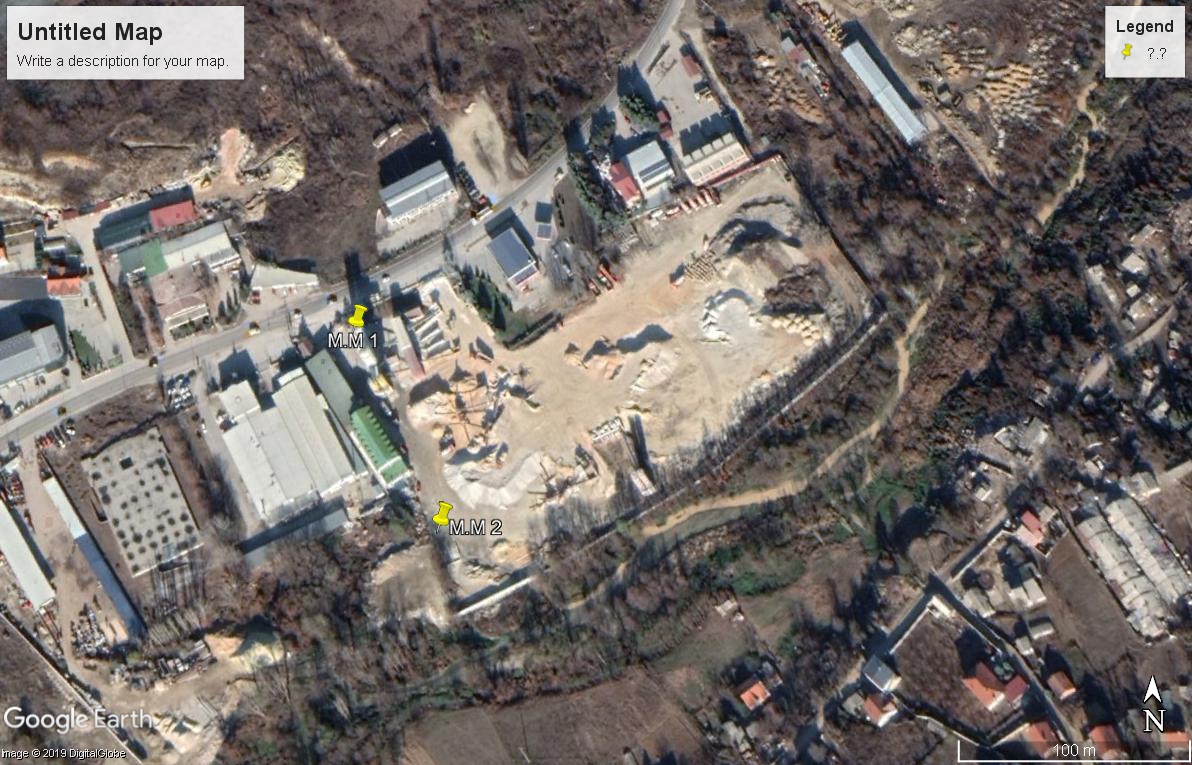 Слика бр. XI.1-1: Локација на местoтo каде се извршени мерења на концентрација на фракција ЦЧ10 на суспендирани цврсти честички во амбиентниот воздух (A1 N 41.93146°; Е  21.49571 и А2 N 41.93059°; Е  21.49633°)4.2 Точки на емисија во површински води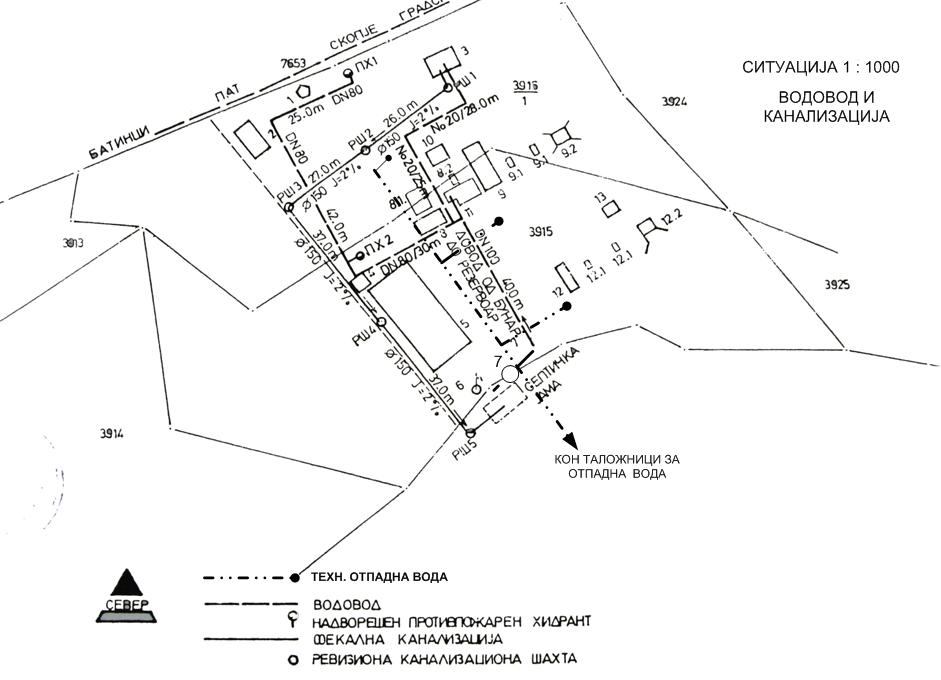 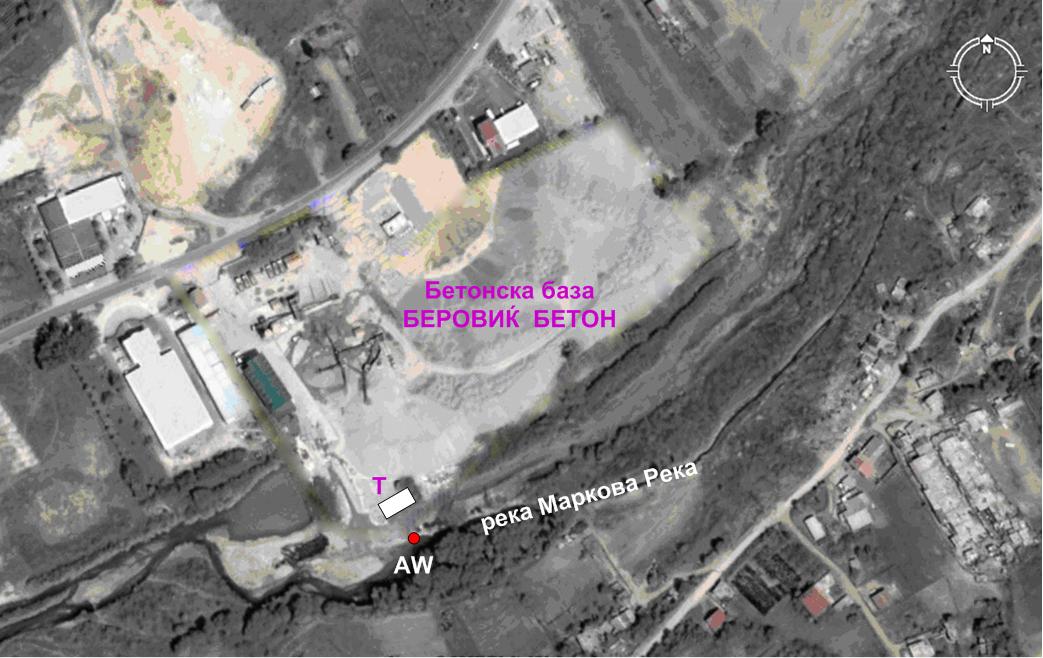 4.3 Точки на бучава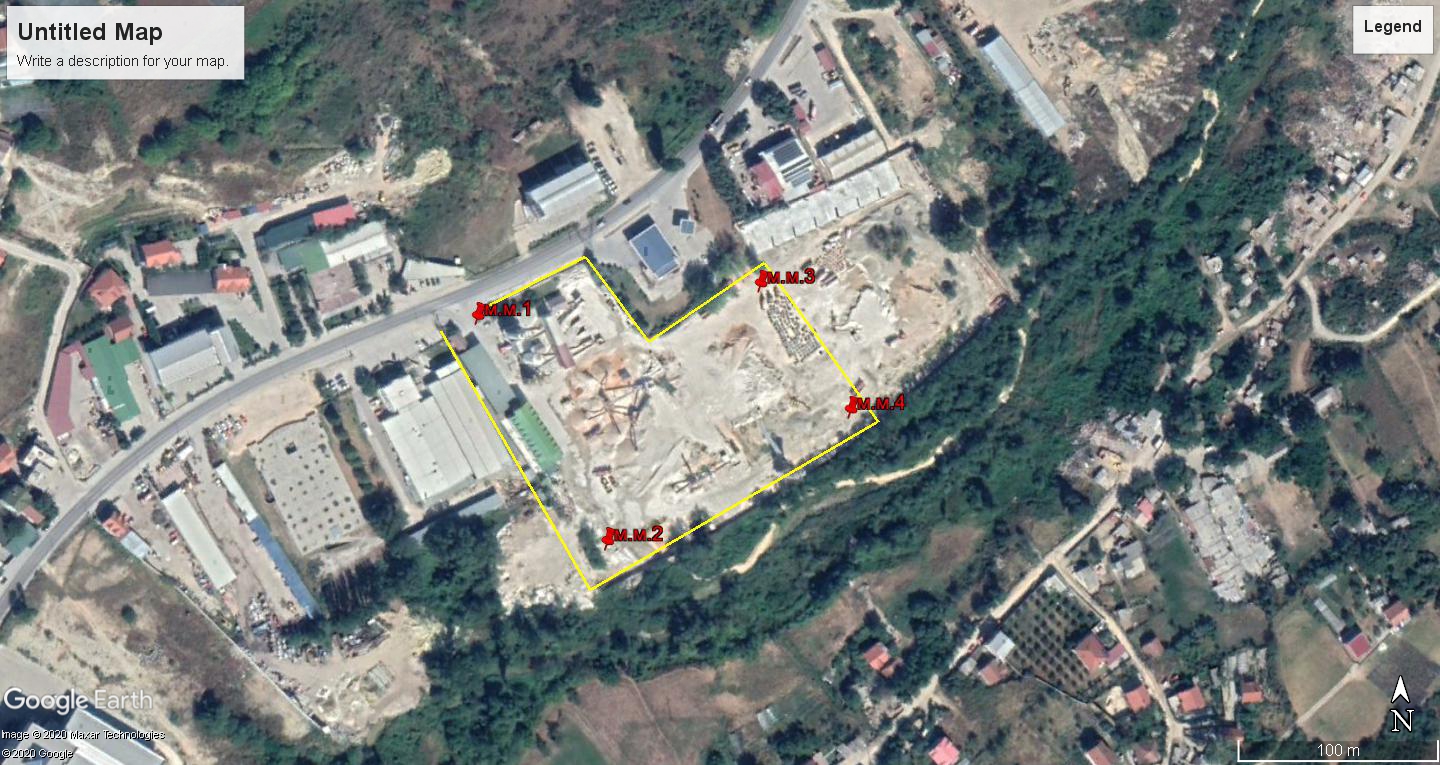 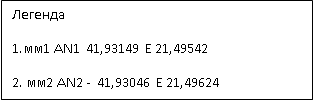 Слика бр.XI.3-1: Мерни места на бучава на границите на локацијата5. ИзјаваСо оваа изјава поднесувам барање за дозвола/ревидирана дозвола, во согласност со одредбите на Законот за животна средина (Сл. весник на РМ бр. 53/05; 81/05, 24/07, 159/08, 83/09, 47/10, 48/10, 124/10, 51/11, 123/12, 93/13, 187/13, 42/14, 44/15, 129/15, 192/15, 39/16, 97/17, 98/17, 99/18) и регулативите направени за таа цел.Потврдувам дека информациите дадени во ова барање се вистинити, точни и комплетни.Немам никаква забелешка на одредбите од Министерството за животна средина и просторно планирање или на локалните власти за копирање на барањето или  на негови делови за потребите на друго лице.Потпишано од : БЕРОВИЌ БЕТОН ДОО СКОПЈЕ(во името на организацијата)Датум  :   30.12.2021  год.	               Име на потписникот:   беровиќ ИзетПозиција во организацијата : УПРАВИТЕЛ      			       				                           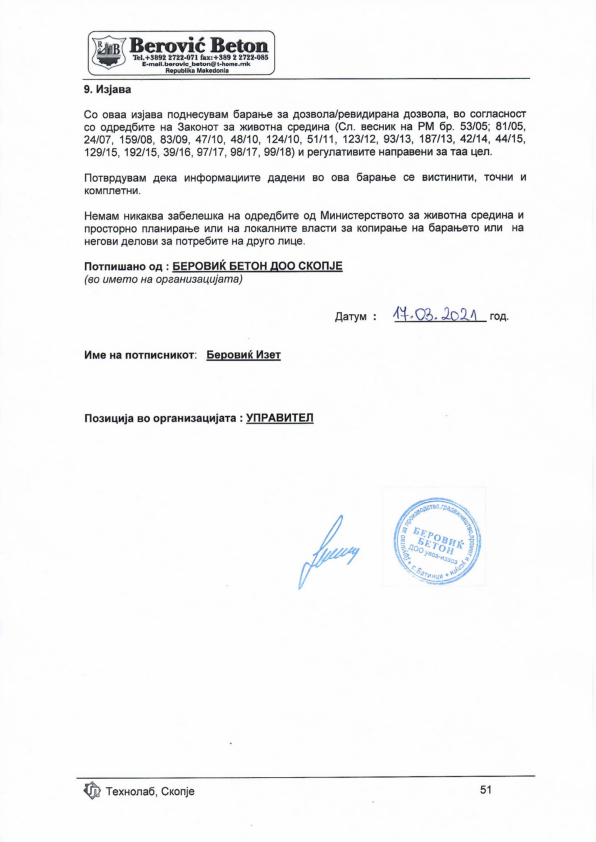 РефбрВид на отпад/материјалБрој од Европскиот каталог на отпадКоличинаКоличинаПреработка/одложувањеМетод и локација на одложувањеРефбрВид на отпад/материјалБрој од Европскиот каталог на отпадКоличина по месец Годишна количинаПреработка/одложувањеМетод и локација на одложување1.Отпаден мил од таложници10 13 1440 m3500m3Отпадниот мил се одложувана бетонирана површина во близина на таложќници-те и се суши одреден временски период Сушениот отпадн мил се користи како додаток во процес  тампонирање од страна на Беровиќ Бетон 2.Комунален отпад20 03 0150 kg500 kgСе собира во пластични канти на локацијатаЈКП Зелениково. Се депонира на градска депонија 